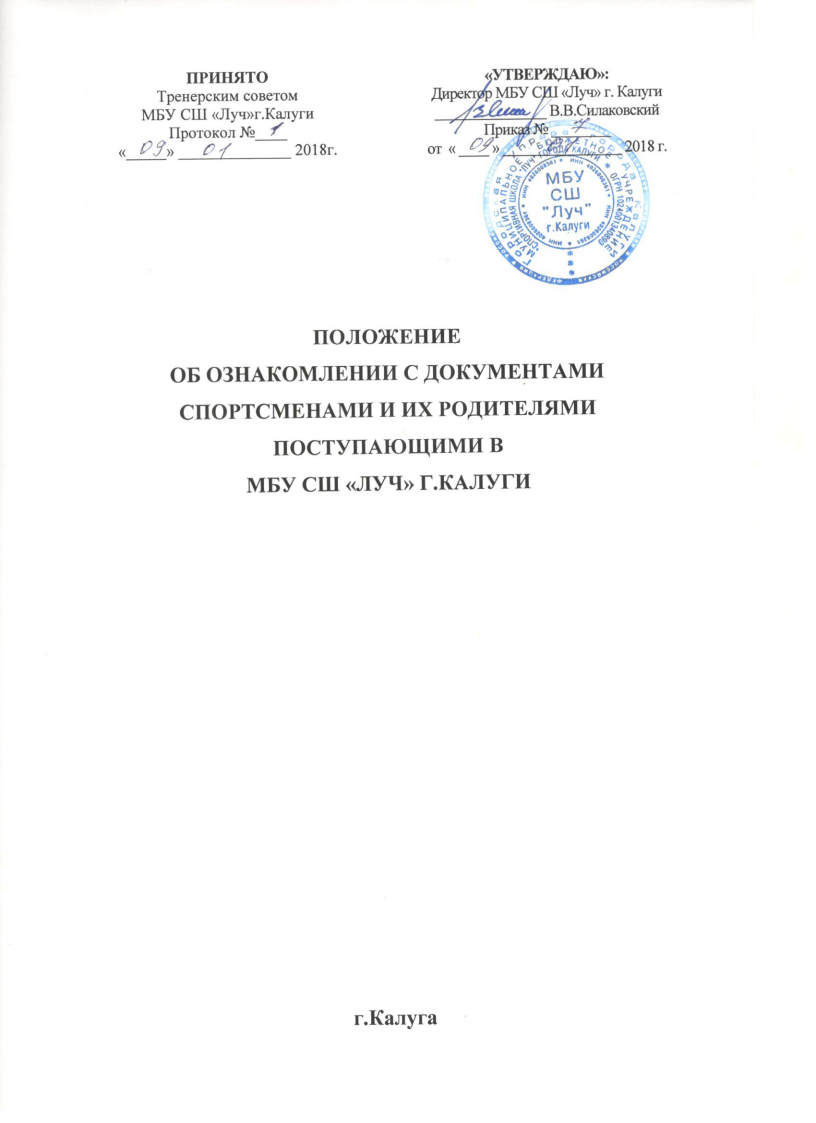 I. Общие положения1.1. Порядок ознакомления с документами муниципального бюджетного учреждения  «Спортивная школа   «Луч» города Калуги (далее - учреждение), разработан в соответствии с Федеральным Законом Российской Федерации «О физической культуре и спорте в Российской Федерации», Уставом Учреждения. 1.2. Настоящий Порядок устанавливает правила ознакомления с документами учреждения. 1.3. Основными требованиями к информированию занимающихся/спортсменов, их родителей (законных представителей) являются:  достоверность и полнота предоставления информации;  четкость в изложении информации;  удобство и доступность получения информации;  своевременность предоставления информации. 1.4. Настоящий Порядок ознакомления разработан в целях соблюдения законных прав занимающихся/спортсменов, их родителей (законных представителей). 1.5. Учреждение размещает копии указанных документов на информационном стенде, а также в сети Интернет на официальном интернет-сайте. II. Организация ознакомления занимающихся/спортсменов2.1. Занимающимся/спортсменам предоставляются права на ознакомление:  со свидетельством о государственной регистрации;  с Уставом;  с Лицензией на осуществление образовательной деятельности;  с Правилами внутреннего распорядка занимающихся/спортсменов;  с учебной документацией;  с другими документами, регламентирующими организацию и осуществление тренировочной деятельности. 2.2. В учреждении устанавливается процедура ознакомления участников тренирововчного процесса с документами:  оглашения на открытых собраниях занимающихся/спортсменов и родителей (законных представителей);  на собраниях тренировочной группы;  на открытых тренировочных занятиях. 2.3. Факт ознакомления с нормативно-правовыми документами фиксируется: в журнале посещаемости, в заявлении о приеме. 2.4. В целях своевременного ознакомления участников тренировочного процесса с информацией нормативного характера, администрация обязывает тренеров, инструкторов-методистов проводить занятия с занимающимися по вопросам изменения нормативно-правовой документации, содержания и организации тренировочного процесса. 2.5. Зам директора по СР организовывает консультации с участниками тренировочного процесса, в ходе которых разъясняет особенности применения данных нормативно-правовых актов. III.Организация ознакомления родителей (законных представителей)3.1. Родители (законные представители) имеют право ознакомиться:  с Уставом Учреждения;  с Лицензией на осуществление образовательной деятельности;  с Правилами внутреннего распорядка занимающихся/спортсменов;  с учебно-программной документацией;  с программами по видам спорта;  другими документами, регламентирующими организацию и осуществление тренировочной деятельности. 3.2. Сканированные копии правоустанавливающих документов, а также отдельных локальных нормативных актов вывешиваются на официальном сайте учреждения. 3.3.  Факт ознакомления родителей (законных представителей) поступающего с правилами приѐма фиксируется в заявлении о приѐме и заверяется личной подписью родителей (законных представителей) поступающего. Подписью родителей (законных представителей) поступающего фиксируется также согласие на обработку своих персональных данных и персональных данных поступающего в порядке, установленном законодательством Российской Федерации. 3.4. Учреждение проводит для родителей консультации по нормативноправовым документам на родительских собраниях, заседаниях родительского комитета, в ходе личных индивидуальных консультаций администрации. IV.Организация ознакомления с документами при приѐме на работу4.1. При приѐме на работу работодатель обязан ознакомить работника до подписания трудового договора со следующими локальными нормативными актами, непосредственно связанными с его трудовой деятельностью (ч.3 ст.68 ТК РФ): Должностная инструкция;  Правила внутреннего трудового распорядка (ч.3 ст.68 ТК РФ);  Положение об оплате труда (ст. 135 ТК РФ);  Правила и инструкции по охране труда (ст.212 ТК РФ);  Положение о защите персональных данных сотрудников (ст. 87 ТК РФ);  иные локальные нормативные акты, непосредственно связанные с трудовой деятельностью принимаемого на работу. 4.2. Гражданин, принимаемый в учреждение на работу, знакомится с документами учреждения в течение месяца со дня приѐма. 4.3. Факт ознакомления работника, подтверждается личной подписью в соответствующих документах, журналах, актах и т.д.